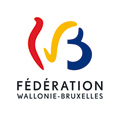 DÉCLARATION DE CRÉANCEDans le cadre de l’appel à projets « Démocratie scolaire et activités citoyennes : Appel à projets 2023 - 2024 à destination des établissements scolaires » pour l’exercice budgétaire 2023.Circulaire 8958Date limite : 30 septembre 2024(Document à compléter et à insérer sur la Plateforme SUBside)Je soussigné(e) (Nom et prénom) 										Chef de l’établissement (Nom et adresse complète) 																				N° FASE de l’établissement : 				(PAS le n° FASE de l’implantation)déclare que la Communauté française me doit le montant de 			 €(Indiquer le montant total de la subvention octroyée)pour la subvention relative à :A verser sur le compte : BE…Les subventions sont liquidées sur le compte officiel du Pouvoir organisateur sur lequel les subsides de fonctionnement sont versés.Certifié sincère et véritable à la somme de (en toutes lettres) 																			Date : 				Signature :Annexe(s) : les pièces justificatives (factures, tickets de caisse…) couvrant les frais liés au projet et datées du 05 juillet 2024 au plus tard, doivent être annexées à la présente déclaration ainsi que le décompte détaillé. Voir AGCF.Intitulé et date d’entrée en vigueur de l’arrêté de subventionArrêté du Gouvernement de la Communauté française octroyant une subvention totale de 499.933,09 EUR  en matière de démocratie scolaire et activités citoyennes pour l’exercice budgétaire 2023Division organique :41Programme opérationnel40Allocation de base :01.09Année budgétaire :2023